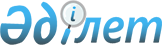 О внесении изменений в решение маслихата Аккайынского района от 25 декабря 2013 года N 19-3 "О предоставлении подъемного пособия и социальной поддержки для приобретения или строительства жилья специалистам здравоохранения, образования, социального обеспечения, культуры, спорта и ветеринарии, прибывшим для работы и проживания в сельские населенные пункты Аккайынского района на 2014 год"
					
			Утративший силу
			
			
		
					Решение маслихата Аккайынского района Северо-Казахстанской области от 4 апреля 2014 года N 22-17. Зарегистрировано Департаментом юстиции Северо-Казахстанской области 24 апреля 2014 года N 2683. Утратило силу в связи с истечением срока действия (письмо аппарата маслихата Аккайынского района Северо-Казахстанской области от 10 марта 2015 года N 5.2.1-13/45)      Сноска. Утратило силу в связи с истечением срока действия (письмо аппарата маслихата Аккайынского района Северо-Казахстанской области от 10.03.2015 N 5.2.1-13/45).



      В соответствии со статьей 21 Закона Республики Казахстан от 24 марта 1998 года "О нормативных правовых актах" маслихат Аккайынского района РЕШИЛ:



      1. Внести в решение маслихата Аккайынского района от 25 декабря 2013 года № 19-3 "О предоставлении подъемного пособия и социальной поддержки для приобретения или строительства жилья специалистам здравоохранения, образования, социального обеспечения, культуры, спорта и ветеринарии, прибывшим для работы и проживания в сельские населенные пункты Аккайынского района на 2014 год" (зарегистрировано в Реестре государственной регистрации нормативных правовых актов под № 2505 от 21 января 2014 года, опубликовано 30 января 2014 года в газете "Аққайың", 30 января 2014 года в газете "Колос") следующие изменения:



      заголовок изложить в следующей редакции:

      "О предоставлении подъемного пособия и социальной поддержки для приобретения или строительства жилья специалистам в области здравоохранения, образования, социального обеспечения, культуры, спорта и агропромышленного комплекса, прибывшим для работы и проживания в сельские населенные пункты Аккайынского района на 2014 год";



      пункт 1 изложить в следующей редакции:

      "1. Предоставить специалистам в области здравоохранения, образования, социального обеспечения, культуры, спорта и агропромышленного комплекса, прибывшим для работы и проживания в сельские населенные пункты Аккайынского района с учетом заявленной потребности на 2014 год:

      1) подъемное пособие в сумме, равной семидесятикратному месячному расчетному показателю на момент подачи заявления;

      2) социальную поддержку для приобретения или строительства жилья в виде бюджетного кредита в сумме заявленной специалистом, не превышающей одна тысяча пятисоткратный размер месячного расчетного показателя на момент подачи заявления.".



      2. Данное решение вводится в действие по истечении десяти календарных дней после дня его первого официального опубликования.

 

 
					© 2012. РГП на ПХВ «Институт законодательства и правовой информации Республики Казахстан» Министерства юстиции Республики Казахстан
				      Председатель

      ХХ II сессии V созываЗ. Нагметова      Секретарь маслихата

      Аккайынского районаК. Курманбаев      "СОГЛАСОВАНО":

      Руководитель

      государственного учреждения

      "Аккайынский районный отдел

      сельского хозяйства

      и ветеринарии"

      4 апреля 2014 годаА. Гайсин      Руководитель

      государственного учреждения

      "Аккайынский районный отдел

      экономики и финансов"

      4 апреля 2014 годаЕ. Гонтарь